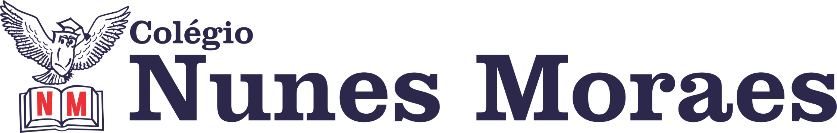 “Seu engajamento garante sua aprendizagem.’’1ª aula: 7:20h às 8:15h – HISTÓRIA – PROFESSORA: ANDREÂNGELA COSTA1º passo: Enviem as fotos com as resoluções da atividades pós aula para o número privado da profª Andreângela. Questões da(s) página(s) 87 e 88 (q. 3, 5 e 6) no livro ATIVIDADES SUPLEMENTARES. Obs: questão 3 (discursiva), : questão 5 (correlação), questão 6 (V/F).2º passo: Correção das questões indicadas no 1º passo. Será disponibilizada no grupo do WhatsApp da turma.3º passo: Assistir a videoaula. Acesse o link a seguir. https://drive.google.com/file/d/1QDIms6iuKZU22-I9zpPEjvve_436k8Wg/view?usp=drive_web4º passo: Leitura do texto da página 18 a 26.5º passo: Responder as questões da(s) página(s) 22 (q. 1 e 2) no livro SAS. Responder as questões da(s) página(s) 27 (q. 2) no livro SAS. 6º passo: Correção das questões indicadas no 5º passo. Será disponibilizada no grupo do WhatsApp da turma.7º passo: Atividade a ser realizada pós-aula:Resolução das questões da(s) página(s) 28 e 29 (3, 4, 5 e 6) no livro SAS. Obs: questão 3 (objetiva), questão 4(discursiva), questão 5 (V/F com justificativa), questão 6 (V/F)Durante a resolução dessas questões a professora Andreângela vai tirar dúvidas no WhatsApp (9.9274-3469)Faça foto das atividades que você realizou e envie para coordenação Flay (9.9198-6443)Essa atividade será pontuada para nota.2ª aula: 8:15h às 9:10h – PORTUGUÊS – PROFESSORA:  MONNALYSA FONTINELELink da aula: https://youtu.be/X00SuUIsKyM1º passo: Livro SAS Língua Portuguesa páginas 24 e 25.2º passo: Explicação de resenha crítica.Assistir curta-metragem Sophia. Discussão página 25.Durante a resolução dessas questões a professora Monnalysa vai tirar dúvidas no WhatsApp (9.9183-9273)Faça foto das atividades que você realizou e envie para coordenação Flay (9.9198-6443)Essa atividade será pontuada para nota.

Intervalo: 9:10h às 9:45h3ª aula: 9:45h às 10:40 h – INGLÊS – PROFESSOR: CARLOS ANJO  1º passo: Assistir a videoaula sobre o capítulo 6, p.54, interpretação textual;Link do vídeo: https://youtu.be/uX99Uu93Nd42º passo: Resolver questões 1 e 2, p.54; 3º passo: Assistir a videoaula sobre a página 55, interpretação textual;Link do vídeo: https://youtu.be/-oJ4HgjQLiQ4º passo: Resolver questão 3, p. 55;5º passo: Assistir videoaula sobre a homework (atividade de casa), p.55, questões 4 e 5Link do vídeo: https://youtu.be/KT1GDwOt7Ok
6º passo: Enviar a foto da atividade de classe corrigida para a coordenação.Durante a resolução dessas questões o professor Carlos vai tirar dúvidas no WhatsApp (9.9274-5798)Faça foto das atividades que você realizou e envie para coordenação Flay (9.9198-6443)Essa atividade será pontuada para nota.4ª aula: 10:40h às 11:35h – PORTUGUÊS – PROFESSORA: MONNALYSA FONTINELELink da aula: https://youtu.be/dl3D7-hAPkg1º passo: Livro SAS Língua Portuguesa páginas 26 e 27.2º passo: Explicação e escrita do comentário.Passar a limpo (caneta) para o livro de produção textual A LIMPO. Durante a resolução dessas questões a professora Monnalysa vai tirar dúvidas no WhatsApp (9.9183-9273)Faça foto das atividades que você realizou e envie para coordenação Flay (9.9198-6443)Essa atividade será pontuada para nota.PARABÉNS POR SUA DEDICAÇÃO!